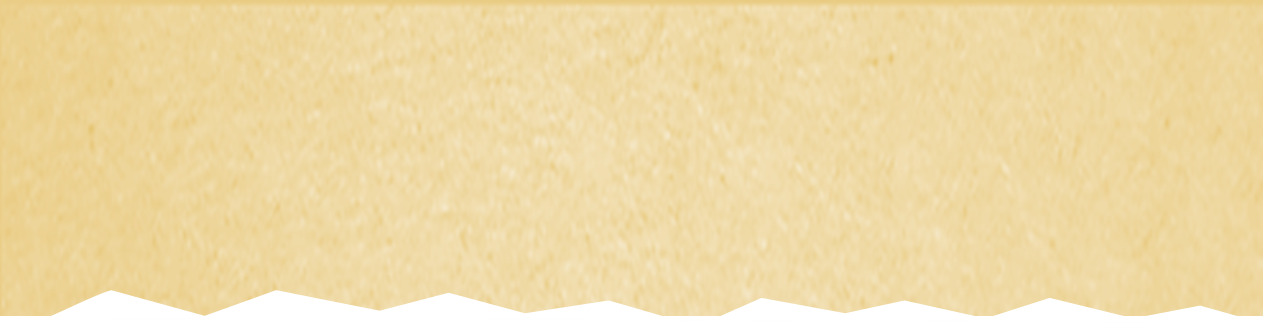 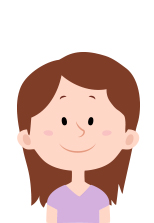 教育背景2012/9—2016/9           广州师范大学                       英语(本科)奖项/证书初级中学英语教师资格证获得国家英语四级证书国家普通话二级乙等证书全国计算机一级等级证书广州飞扬校大学担任英语教师期间，获得领导、家长及学生们的“好评”社会实践2015/7—2016/2           广州xxx校大学                     英语教师	负责现代新理念英语教学；开展少儿英语户外活动，少儿英语学员的家长会，以课堂教学的活动形式进行，会后与家长们探讨了关于孩子的教育等问题；通过电访和家访的形式，增进了与学员、家长们的情感；2014/9—2015/1           广州xxx小学                   支教老师担任六（一）班和七（一）班的英语教学工作，以及七（一）班的班主任工作；同时担任小学一至六年级的写字和书法教学。校园实践2013-2015                 中小学生英语、数学                 家教/志愿者带家教工作获得好评。志愿者工作，开展关爱残障儿童和老人的活动，为他们表演节目，开展如何正确认识和预防艾滋病的活动，以发放宣传单的方式，开展清洁街道墙上的不文明的广告等活动。